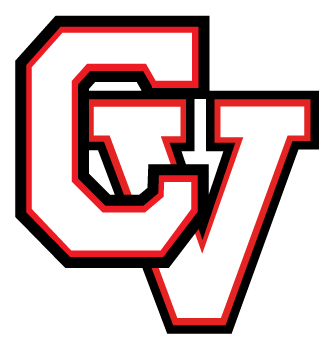 This form is to request modifications to the courses recommended by the Chippewa Valley High School 9th Grade Data Review Team.  The recommendations were determined by using grades, NWEA test scores, and teacher input.  You may also use the form to request a course that was not identified, but you feel will benefit the student.   Your student was informed of the specific course recommendations during the scheduling meeting that was held at their middle school. We feel strongly, that with effort, perseverance and parent support, your student has the potential for success in these courses. Your input is important in the scheduling process for your student’s first year of high school. If you feel that your student would be best served in the standard version of the course (or the advanced), please fill out the Course Change Request below. This form must be signed by a parent and returned to your student’s middle school counselor by April 12th so his/her schedule can be changed appropriately.         COURSE CHANGE REQUESTCircle the preferred course for next school yearStudent’s Name: _____________________________________Current Middle School_________________Parent’s Signature: ___________________________________________________________Parent’s Name (printed): _________________________________________ Date: _________________Recommended NWEA scores:Advanced English = Reading RIT 228 and above 	              Accelerated Math = Math RIT 239 and aboveAP World History = Reading RIT 234 and above               Honors Biology = Reading RIT 228 and above AND Math RIT 234 and aboveNOTICE OF NONDISCRIMINATION: It is the policy of Chippewa Valley Schools not to discriminate on the basis of race, color, religion, national origin or ancestry, gender, age, disability, height, weight or marital status in its programs, services, activities, or employment. Inquiries related to nondiscrimination policies should be directed to: Civil Rights Coordinator, Assistant Superintendent of Human Resources, Chippewa Valley Schools Administration, 19120 Cass Avenue, Clinton Township, MI 48038 Phone: 586-723-2090 / Nondiscrimination inquiries related to disability should be directed to: Section 504 Coordinator, Director of Special Services, (same address) Phone: 586-723-2180Honors/Accelerated CoursesStandard CourseAdvanced English 9English 9Honors Biology IBiology IAccelerated Geometry IGeometry IAccelerated Algebra IAlgebra I